Texas Trust Recognized for Pandemic Response by Cornerstone LeagueARLINGTON, Texas – June 16, 2021 – Texas Trust Credit Union received top honors for its Covid-19 crisis management response, earning a first place Pinnacle award from the Cornerstone League. The credit union also received first place awards for its “Same Car. Lower Payment.” auto refinance campaign and its “Thank You Employees” internal program as part of Cornerstone’s annual marketing awards.The Cornerstone League’s Pinnacle awards are presented to credit unions in Texas, Oklahoma, and Arkansas that demonstrate excellence in marketing, public relations, and business development. Texas Trust placed within the “Greater than $1B” asset category.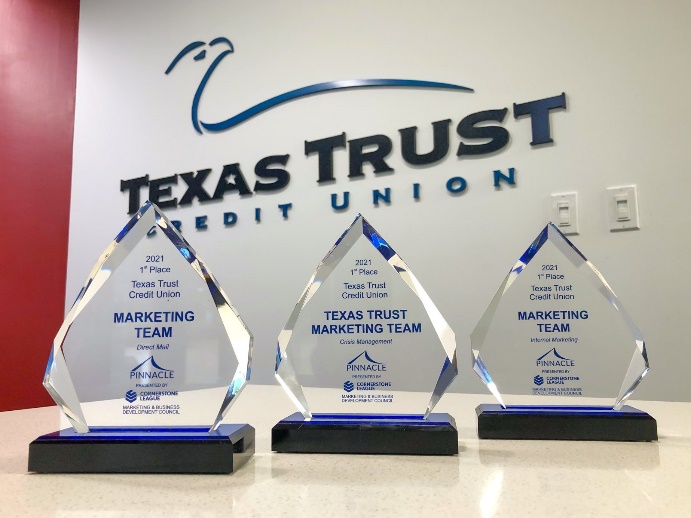 “We are extremely honored to have been recognized for our Covid-19 response,” said Sidney Henderson, Texas Trust Vice President of Marketing and Public Relations. “Considering that every credit union faced the challenge of how to operate during the pandemic, this award acknowledges the tremendous effort and labor of every one of our employees.”Henderson continued, “Together as a team we not only worked through the daily turmoil, we pushed through and turned 2020 into one of the best years for Texas Trust.”Cornerstone presented its awards virtually this year, honoring the winners in a video slide show. About Texas Trust Credit UnionTexas Trust Credit Union has been helping build brighter financial futures since its modest beginning in 1936. Today, the full-service credit union serves more than 120,000 members. With assets of more than $1.6 billion, Texas Trust is the 6th largest credit union in North Texas and the 17th largest in Texas. With a focus on the community, Texas Trust is creating a legacy of giving through generous financial donations that support local school programs and activities, non-profit organizations, and student scholarships; and by providing volunteer resources through its Community Unity team, which supports scores of charitable events each year. For more information, visit TexasTrustCU.org or follow us on Facebook at facebook.com/texastrustcu or Twitter at @texastrustcu.###